CORNELL NOTESMAIN IDEAS\QUESTIONSUNIT A: CHAPTER 2 - ENERGYNOTES:Law of Conservation of Energy States that energy cannot be created nor destroyed but it can be transferred.Energy Transfer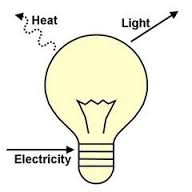 The change of energy from one form to another.Kinetic Energy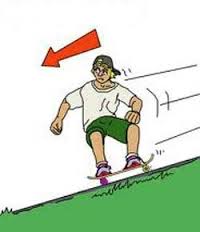 The energy that an object possesses because of its motion.Mechanical Energy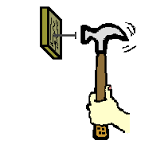 The energy associated with the motion and position of an object.Electromagnetic Energy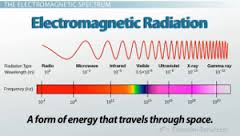 Energy that can be reflected or emitted from objects through electrical or magnetic waves traveling through space.Sound Energy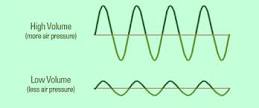 The movement of energy through substances in longitudinal waves.Potential EnergyThe energy that is stored in an object due to its position.Nuclear energy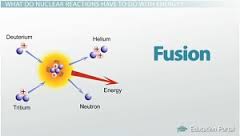 The energy stored in the nucleaus of an atom. It can only be released through nuclear fission, nuclear fusion, or radioactive decay.Elastic Potential Energy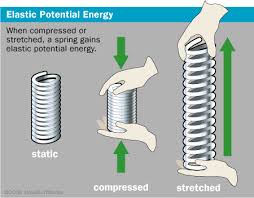 The energy stored in stretched or compressed objects.Chemical Potential Energy 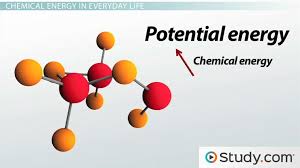 Energy stored within the chemical bonds of atoms.Thermal Energy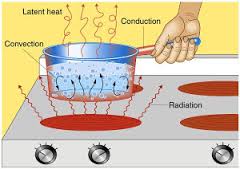 The internal energy of a substance due to its heat.Gravitational Potential Energy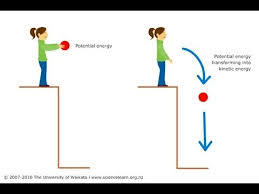 The energy that an object possesses due to its position and the pull of gravity on that object.Elastic Potential EnergySUMMARY